                  MESTSKÁ ČASŤ  Bratislava - ČUNOVO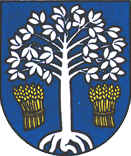 NÁVRHVšeobecne záväzné nariadeniemestskej časti Bratislava-Čunovoč. 2/2017o miestnom poplatku za rozvoj na území mestskej časti Bratislava-ČunovoMiestne zastupiteľstvo mestskej časti Bratislava-Čunovo podľa § 15 ods. 2 písm. a) zákona Slovenskej národnej rady č. 377/1990 Zb. o hlavnom meste Slovenskej republiky Bratislave v znení neskorších predpisov, § 6 ods. 1 zákona Slovenskej národnej rady č. 369/1990 Zb. o obecnom zriadení v znení neskorších predpisov, podľa čl. 18 ods. 4 písm. a) a čl. 57 ods. 1 písm. b) Štatútu hlavného mesta Slovenskej republiky Bratislavy v znení dodatkov a podľa zákona č. 447/2015 Z. z. o miestnom poplatku za rozvoj a o zmene a doplnení niektorých zákonov, v znení neskorších predpisov sa uznieslo na tomto všeobecne záväznom nariadení:§ 1Úvodné ustanovenieToto všeobecne záväzné nariadenie (ďalej len „nariadenie“) ustanovuje miestny poplatok za rozvoj (ďalej len ,,poplatok za rozvoj“) na území mestskej časti Bratislava-Čunovo (ďalej len „mestská časť“).§ 2                                                                                                                                                                                           Predmet poplatku za rozvoj Predmetom poplatku za rozvoj je pozemná stavba na území mestskej časti Bratislava-Čunovo, na ktorú je vydané právoplatné stavebné povolenie, ktorým sa povoľuje stavba (ďalej len ,,stavebné povolenie“). Predmetom poplatku za rozvoj je aj zmena stavby pred dokončením, aj zmena dokončenej stavby, jej prístavba a nadstavba, ktorou sa zväčší podlahová plocha miestností stavby (ďalej len „stavba“), dodatočne povolená stavba a stavba, na ktorú bolo vydané písomné oznámenie stavebného úradu, že proti ohlásenej stavbe nemá námietky.Predmetom poplatku za rozvoj je stavba podľa odseku 1, ak jej uskutočnením vznikne nová alebo ďalšia podlahová plocha v nadzemnej časti stavby.(3) 	Pozemnou stavbou pre účely tohto nariadenia je priestorovo sústredená zastrešená budova, ktorá je stavebno-technicky vhodná a určená na ochranu ľudí, zvierat a vecí, ktorá musí mať steny a strechu.§ 3Vznik, zánik poplatkovej povinnosti a oznamovacia povinnosť(1) 	Poplatková povinnosť vzniká dňom právoplatnosti stavebného povolenia, dňom právoplatnosti rozhodnutia o povolení zmeny stavby pred jej dokončením, dňom právoplatnosti rozhodnutia o zmene dokončenej stavby, dňom právoplatnosti rozhodnutia o dodatočnom povolení stavby alebo dňom doručenia písomného oznámenia stavebného úradu, že proti ohlásenej stavbe nemá námietky.  (2) 	Poplatková povinnosť zaniká dňom, ktorým stavebné povolenie stratilo platnosť, ak súčasne poplatník nezačal stavbu realizovať. Poplatková povinnosť taktiež zaniká, ak stavebník nezačal ohlásenú stavbu uskutočňovať v lehote určenej stavebným úradom.Stavebné povolenie stráca platnosť, ak sa nezačala stavba realizovať do dvoch rokov odo dňa, keď nadobudlo právoplatnosť, pokiaľ stavebný úrad neurčil na začatie stavby dlhšiu lehotu. Stratu platnosti stavebného povolenia posudzuje a potvrdzuje stavebný úrad, ktorý stavebné povolenie vydal. (4) 	Ak je stavba povolená na viaceré účely, poplatník je povinný oznámiť mestskej časti Bratislava-Čunovo (ďalej len „mestská časť“) najneskôr v deň vzniku poplatkovej povinnosti výmeru podlahovej plochy nadzemnej časti stavby podľa príslušného účelu využitia podlahovej plochy a zároveň v členení podľa účelu stavby podľa § 6 tohto nariadenia.(5) 	Druh stavby a účel jej užívania vrátane veľkosti jej podlahovej plochy je určený v projektovej dokumentácií overenej stavebným úradom v stavebnom konaní, ktorá je prílohou rozhodnutia o povolení stavby.(6) 	Podlahovú plochu stavby pre účely tohto nariadenia tvorí súčet podlahových plôch všetkých jej miestností.(7) 	Miestnosť pozemnej stavby pre účely tohto nariadenia je jej vnútorný priestor ohraničený stenami, podlahou a stropom.§ 4PoplatníkPoplatníkom je fyzická osoba alebo právnická osoba, ktorej bolo ako stavebníkovi vydané stavebné povolenie, rozhodnutie o povolení zmeny stavby pred jej dokončením, rozhodnutie o povolení zmeny dokončenej stavby, rozhodnutie o dodatočnom povolení stavby alebo písomné oznámenie stavebného úradu, že proti ohlásenej stavbe nemá námietky, alebo jej právny nástupca.Poplatníkom nie je obec, samosprávny kraj alebo štát, ktorý ako stavebník uskutočňuje stavbu na svojom území.§ 5Základ poplatku za rozvojZákladom poplatku za rozvoj je výmera nadzemnej časti podlahovej plochy realizovanej stavby v m², ktorá je predmetom poplatku za rozvoj podľa § 2 tohto nariadenia, pričom na účely tohto nariadenia sa za podlahovú plochu nadzemnej časti stavby považuje súčet výmery všetkých miestností v nadzemných podlažiach stavby (podľa STN 734301/Z1).§ 6Sadzba poplatku za rozvojMestská časť určuje sadzby poplatku za rozvoj na území mestskej časti Bratislava-Čunovo nasledovne:stavby na bývanie 35,- Eur za každý, aj začatý m² podlahovej plochy nadzemnej časti stavbystavby na pôdohospodársku produkciu, skleníky, stavby pre vodné hospodárstvo, stavby využívané na skladovanie vlastnej poľnohospodárskej produkcie vrátane stavieb na vlastnú administratívu 10,- Eur;priemyselné stavby a stavby využívané na skladovanie vrátane stavieb na vlastnú administratívu 25,- Eur;stavby na ostatné podnikanie a na zárobkovú činnosť, stavby využívané na skladovanie a administratívu súvisiacu s ostatným podnikaním a so zárobkovou činnosťou 35,- Eur;ostatné stavby 25,- Eur (drobné stavby nad 25 m², samostatne stojace garáže, rekreačné stavby a záhradné chaty...).§ 7Výpočet poplatku za rozvojPoplatok za rozvoj sa vypočíta ako súčin základu poplatku za rozvoj podľa § 5 tohto nariadenia a sadzby poplatku za rozvoj podľa § 6 tohto nariadenia platnej znížený o 60 m² v čase vzniku poplatkovej povinnosti podľa § 3 ods. (1) tohto nariadenia.Ak je v stavebnom povolení, rozhodnutí o povolení stavby pred jej dokončením, rozhodnutí o povolení zmeny dokončenej stavby, rozhodnutí o dodatočnom povolení stavby alebo v oznámení stavebného úradu, že súhlasí s ohlásenou stavbou uvedených viacero stavebných objektov, ktoré sú predmetom poplatku za rozvoj, na účely výpočtu poplatku za rozvoj sa považujú za jednu stavbu (len raz sa odpočíta plocha 60 m²).Vypočítaný poplatok za rozvoj sa zaokrúhli na euro centy nadol. § 8Vyrubenie, splatnosť a platenie poplatku za rozvojPoplatok za rozvoj vyrubí mestská časť rozhodnutím proti ktorému nie je možné podať odvolanie.Vyrubený poplatok za rozvoj je splatný do 15 dní odo dňa nadobudnutia právoplatnosti rozhodnutia, ktoré vzniká jeho doručením poplatníkovi podľa § 8 ods. (1) tohto nariadenia.Mestská časť môže určiť na základe žiadosti poplatníka platenie poplatku za rozvoj v splátkach. Splátky sú splatné v lehotách určených mestskou časťou v rozhodnutí, ktorým sa o platení v splátkach rozhoduje; proti tomuto rozhodnutiu sa nemožno odvolať.§ 9Vrátenie poplatku za rozvojAk poplatník neoznámi zánik poplatkovej povinnosti podľa § 3 ods. (2) tohto nariadenia mestskej časti do 60 dní odo dňa jej zániku, nárok na vrátenie poplatku za rozvoj zaniká.Mestská časť vráti poplatok za rozvoj poplatníkovi na základe žiadosti do 60 dní odo dňa právoplatnosti rozhodnutia o vrátení poplatku za rozvoj.§ 10Použitie výnosuPoplatok za rozvoj je v zmysle Čl. 91 ods. 1 písm. c) Štatútu hlavného mesta Slovenskej republiky Bratislavy príjmom mestskej časti. Výnos poplatku za rozvoj mestská časť použije na úhradu kapitálových výdavkov  súvisiacich so stavbou vrátane vysporiadania pozemku na tento účel:zariadenia starostlivosti o deti,slúžiacou na poskytovanie sociálnych, športových a kultúrnych služieb,sociálneho bývania,školského zariadenia a zariadenia slúžiaceho na praktické vyučovanie,zdravotníckeho zariadenia,verejne prístupného parku, úpravou verejnej zelene,miestnej komunikácie, parkovacích plôch, verejného osvetlenia a technickej infraštruktúry.§ 11Správa poplatku za rozvojMestská časť vykonáva správu poplatku za rozvoj, ktorý uložila na svojom území v súlade zo zákonom č. 563/2009 Z. z. o správe daní (daňový poriadok) a o zmene a doplnení niektorých zákonov v znení neskorších predpisov.Mestská časť môže vyrubiť poplatok za rozvoj podľa tohto zákona prvýkrát na stavbu, na ktorú bolo vydané stavebné povolenie po účinnosti tohto zákona, najskôr však zavedením poplatku za rozvoj všeobecne záväzným nariadením mestskej časti. § 12Prechodné ustanoveniaSadzbu poplatku za rozvoj podľa § 6 tohto nariadenia mestská časť môže ustanoviť alebo zmeniť všeobecne záväzným nariadením iba k 1. januáru kalendárneho roka.Sadzbu poplatku za rozvoj určenú v roku 2017 podľa § 6 tohto nariadenia môže mestská časť ustanoviť najskôr ku dňu účinnosti tohto všeobecne záväzného nariadenia.Predmetom poplatku za rozvoj nie je stavba, na ktorú bolo vydané územné rozhodnutie o umiestnení stavby právoplatné pred 31. decembrom 2016, v ktorom mestská časť ako stavebný úrad v súvislosti so stavbou uložila navrhovateľovi povinnosť obstarať hmotný majetok alebo povinnosť poskytnúť finančné alebo nefinančné plnenie na ktorýkoľvek účel uvedený v § 10 ods. 2 tohto nariadenia alebo v súvislosti so stavbou bol pred 31. decembrom 2016 uzatvorený iný právny úkon, v ktorom mestská časť v súvislosti so stavbou uložila navrhovateľovi povinnosť obstarať hmotný majetok alebo povinnosť poskytnúť finančné alebo nefinančné plnenie na ktorýkoľvek účel uvedený v § 10 ods. 2 tohto nariadenia.§ 13ÚčinnosťToto všeobecne záväzné nariadenie nadobúda účinnosť dňa 01.03.2017, najneskôr však pätnástym dňom od jeho vyvesenia na úradnej tabuli Miestneho úradu mestskej časti Bratislava-Čunovo.                                             Gabriela Ferenčáková                                                   starostka MČ Bratislava-ČunovoNávrh Všeobecne záväzné nariadenie č. 2/2017 MČ Bratislava - Čunovo  bolna úradnú tabuľu vyvesené: 16.01.2017	 z úradnej tabule bude zvesené:  31.01.2017        